上海交通大学科技创新总裁班为服务上海建设全球影响力的科技创新中心，由上海市科委立项设立的上海市企业 家开放式创新领导力培训基地联合上海交大、上海沪江共同推出《“沪江一期”科技创 新总裁班》，课程面向长三角科技企业，课程全面深入讲授创新理念、路径、方法、工 具，从思想上引领、方法上指导、实践上借鉴，为企业当家人打开创新发展的新思路。 课程包括市长有约、上市名企游学、主题沙龙等特色活动。课程内容先锋前瞻、授课方 法新颖、名师名家荟萃、科创政策配套，培训合格的企业可获颁 30 万元额度创新支票。★国内顶级名师名家课程	★政府补贴项目★上海交通大学与基地联合发证	★高端人脉对接★高校科研资源整合	★30 万元科技创新支票发放 一、	培训安排培训主题：科技创新领导力提升与工具方法的实践 培训对象：科技型企业董事长、总经理、技术研发负责人等 培训地点：上海市交通大学闵行校区学术活动中心主办单位 上海市企业家开放式创新领导力培训基地创新资源与服务支撑 上海交通大学科学技术发展研究院 上海沪江产业技术研究院114 产学研协同创新服务平台时间与费用 科技创新总裁班：常年招生，学时一年（十个月），每月集中学习一天，共 20 次课，每期课程每位学员费用 39800 元（由上海市企业家开放式创新领导力培训基地补贴 20000 元，即交即补，名额有限），学员支付学费 19800 元。费用汇至： 上海沪江产业技术研究院 纳税人识别号：52310120MJ5322323M开户行：上海浦东发展银行奉贤支行 账号：98740154800001067汇款请标明“沪江一期” 五、	课程安排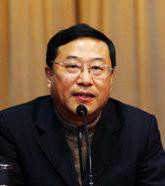 六、	部分师资介绍考核与证书 1、考核：出勤率 80%2、证书： 完成课程后，将获得上海交通大学科学技术发展研究院联合上海市企业 家开放式创新领导力培训基地颁发结业证书，并成为企业家开放式创新领导力培训基地 校友，并免费赠送“科技中国创新研习社”会员一年。八、	后续服务项目企业经培训合格，可获颁最高 30 万元科技创新支票。 九、	咨询热线：400-061-6586科技创新总裁班报名申请表姓	名（中文）：		（英文）		性	别：  □ 男	□ 女民	族：		国	籍： □	中 国	□  其 他	 	身份证号码（或护照号）：		出生日期：	年	月	日 手	机：	联系电话： 			   通信地址：	邮	编： 	E-mail：		传	真： 	紧急联系人姓名：		手	机：	                                         电话：                             二、教育背景 									  最高学历：□ 研究生	□ 本科		□ 专科		毕业时间： 	毕业学校：		专	业： 	本科（大专）学历性质：□全日制	□夜大	□函授		□自考	□网络教育	□专升本 毕业证书编号（或学校编号）： 					                三、工作背景 									  工作单位：			职	务： 		单位地址：	邮	编： 	单位电话：		工作年限：	年 单位传真：		管理年限：	年 单位注册资金：		年销售额： 		 □同事/朋友	介绍人	单位	电话 	□其他，请注明   	精	彩	瞬	间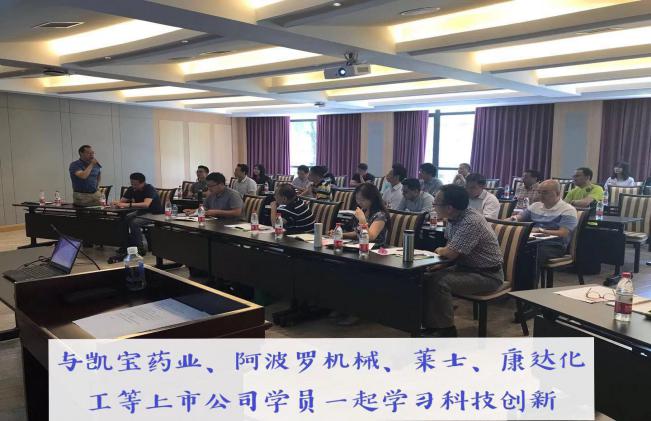 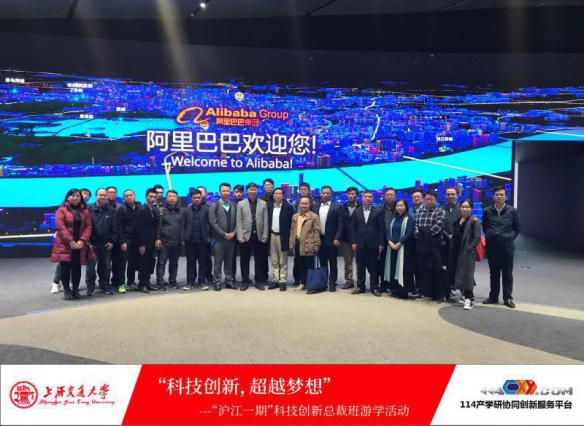 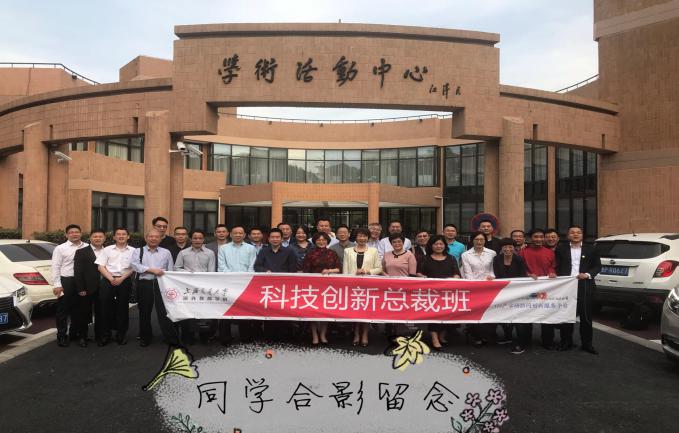 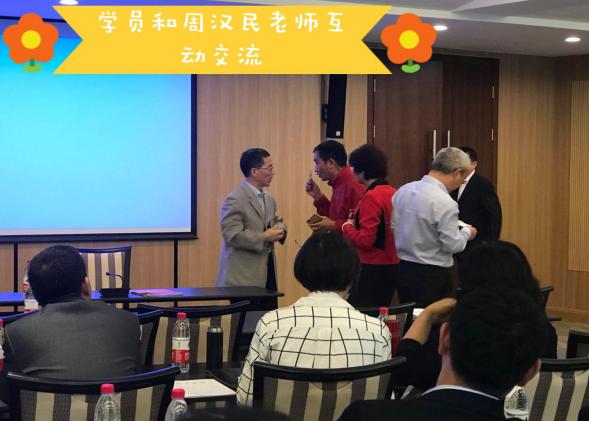 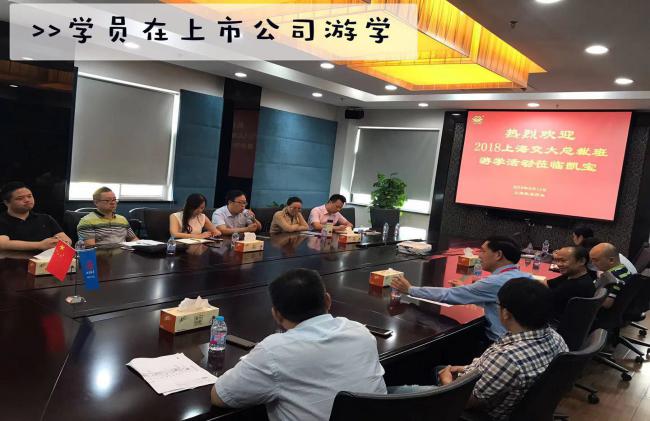 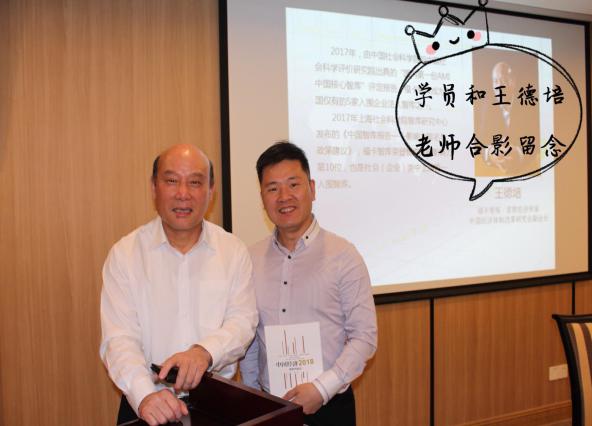 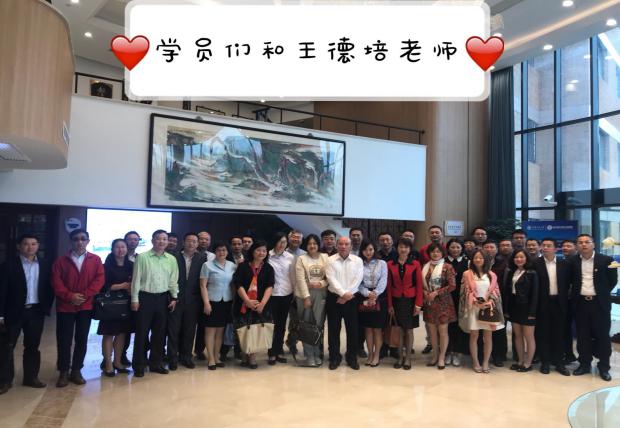 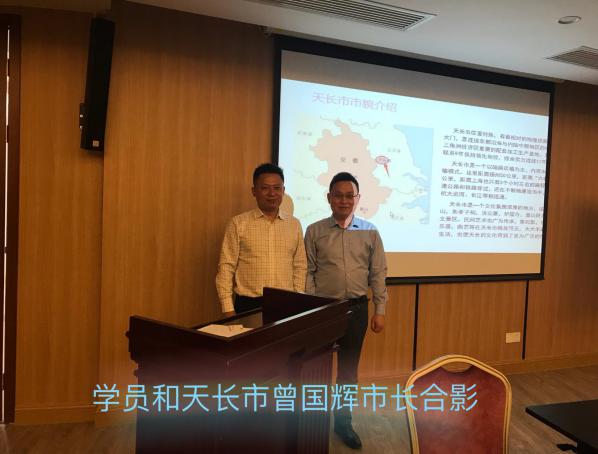 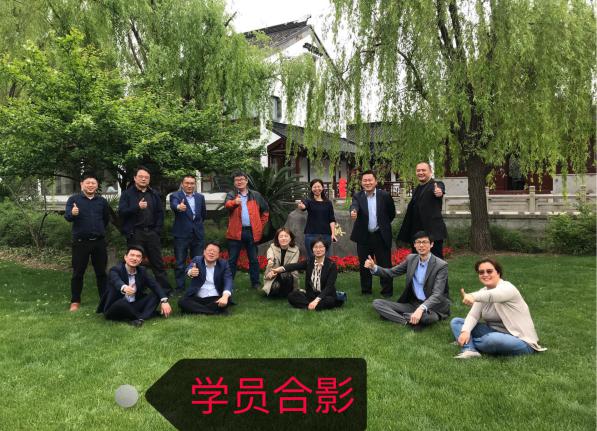 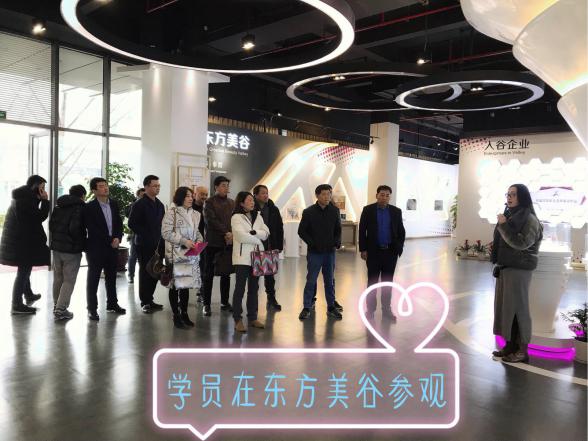 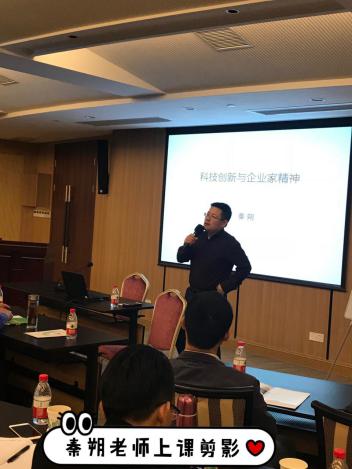 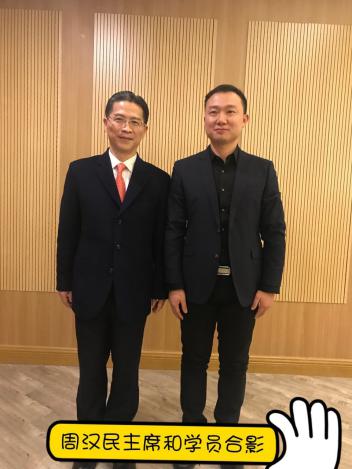 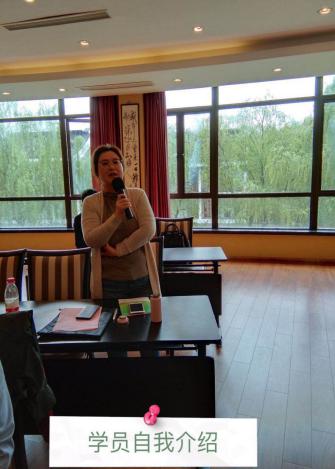 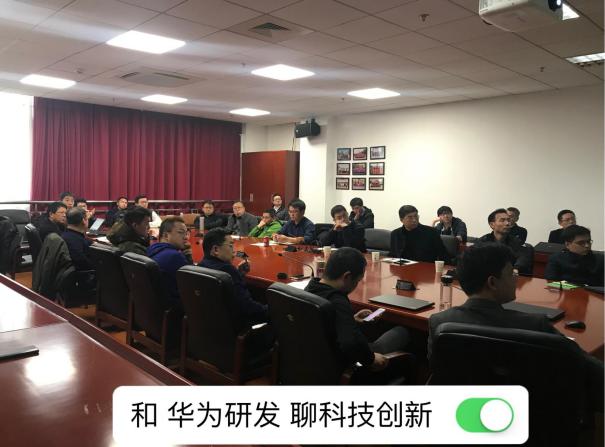 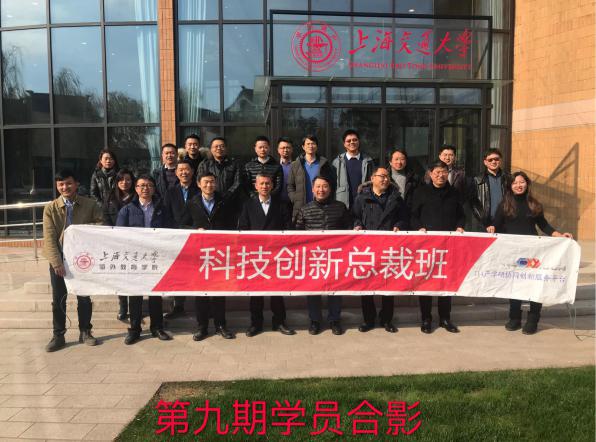 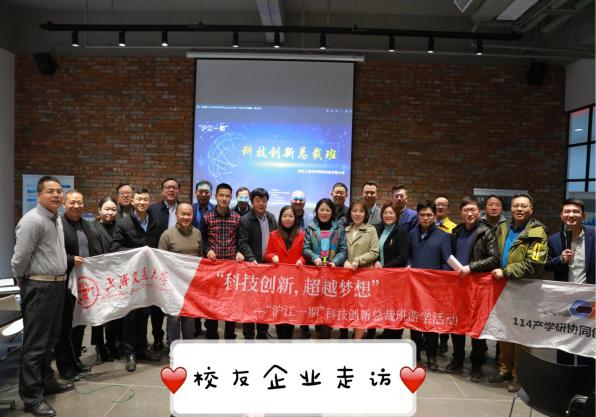 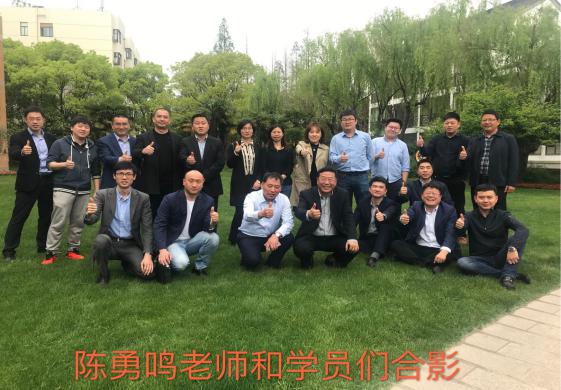 序号姓名介绍1王德培王德培，中国经济体制改革研究会副会长，福卡智库首席经济学家，享受国务院特殊津贴专 家。北京大学、浙江大学、复旦大学、上海交 通大学、同济大学客座教授 。主笔出版《中 国经济 2018》、《破解迷局》《人民币的未 来》、《第四次金融大爆炸》、《再平衡 - 中国的优势与美国的强势》等专著 。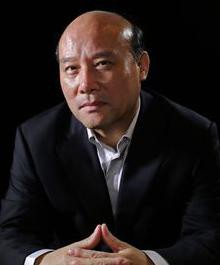 2陈勇鸣陈勇鸣，上海市委党校、上海行政学院经济学 部教授，硕士生导师和上海东方讲坛特聘讲 师。兼任科技管理干部学院、上海经济管理学 院等兼职教授。出版《创新的瓶颈与突破》、《上海建设国际大都市的战略与途径》、《上 海迈向国际经济中心城市》、《把握金融》等 专著 。3史志东史志东，上海市奉贤区政协委员，专利代理人、 上海市优秀技术经纪人，上海应用技术大学教 授，上海市技术转移协会副会长，全国高校科 技成果转化论坛常务副理事长，上海沪江产业 技术研究院副院长，114 产学研协同创新服务 平台创始人，科技部火炬中心、人才中心特邀 讲师。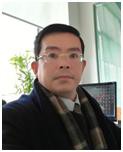 4周汉民周汉民，教授，现任上海市政协副主席，民建上海市委主委，上海市社会主义学院院长，民 建中央副主席，全国政协常委，上海市中华职 业教育社主任，曾任中国驻国际展览局代表、 上海世界博览会申办工作领导小组办公室副 主任、浦东新区副区长、上海世博局专职副主 席。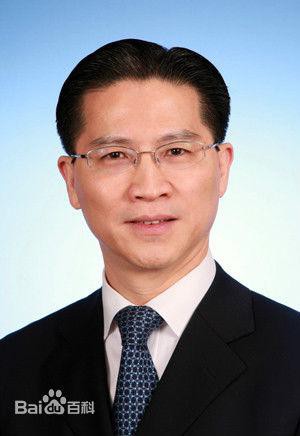 5许春明许春明，教授、博士生导师、兼职律师，现任 上海大学知识产权学院院长、德恒上海律师事 务所顾问。全国知识产权领军人才，国家知识 产权专家库专家，商务部企业知识产权海外维 权援助中心专家库专家。中国知识产权法学研 究会常务理事，中国科技法学会常务理事。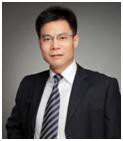 6秦 朔秦朔，人文财经观察家	秦朔朋友圈发起人中国商业文明研究中心联席主任。复旦大学新 闻系学士，美国加州州立大学公共管理硕士， 中山大学企业管理博士。1990 年到 2004 年在 广州《南风窗》杂志担任总编辑，领导《南风 窗》成为中国影响最大的政经杂志。2004 年 11 月 15 日《第一财经日报》创刊后任总编辑。 曾任第一财经传媒有限公司总经理。著有《大 脑风暴》、《传播成功学》、《感动中国》、《美国秀》、《大变局》、《告别 GDP 崇拜》 等著作。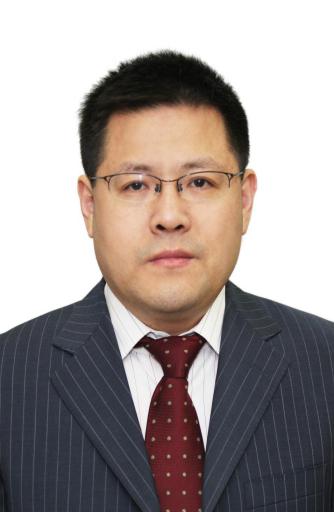 7朱新远朱新远，教授、博士生导师，上海交通大学科 学技术发展研究院常务副院长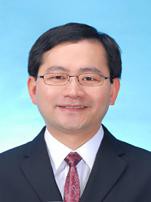 